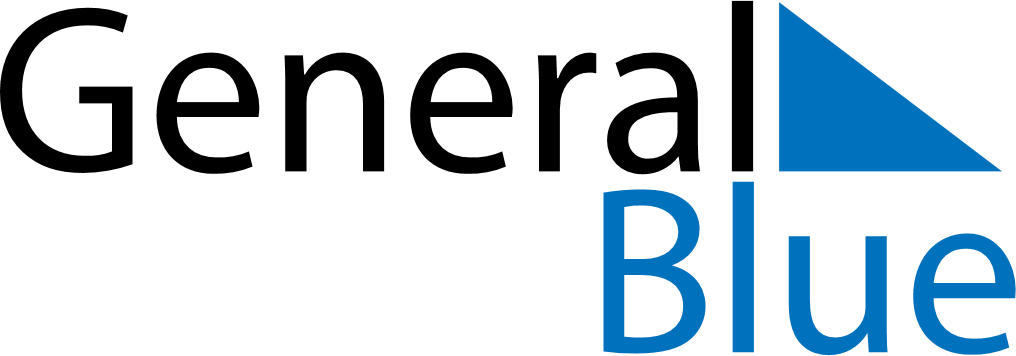 December 2019December 2019December 2019December 2019PortugalPortugalPortugalMondayTuesdayWednesdayThursdayFridaySaturdaySaturdaySunday1Restauração da Independência23456778Immaculate Conception91011121314141516171819202121222324252627282829Christmas EveChristmas Day3031New Year’s Eve